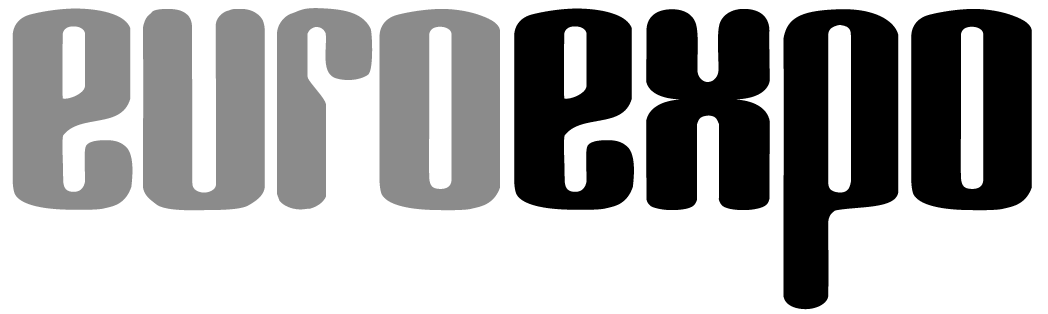 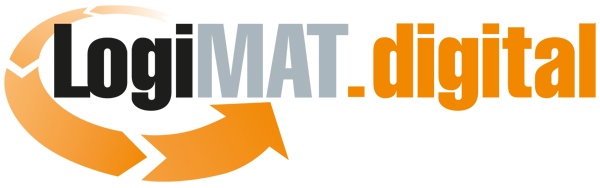 	München, 23.04.2021PresseinformationLogiMAT.digital Launch erfolgreich stattgefunden Die neue Informations- und Kommunikations-Plattform LogiMAT.digital der EUROEXPO Messe- und Kongress-GmbH ist mit einer spannenden einstündigen Talkrunde aus dem Münchner Studio offiziell an den Start gegangen. Die auf der Plattform ausgestrahlte Session wurde von Interessenten aus 14 Ländern per Videostream verfolgt.München, 23. April 2021 – Die kurzweilige Talkrunde war inhaltlich und atmosphärisch wie eine fachliche Unterhaltung unter Freunden am Stammtisch. So lässt sich der LogiMAT.digital Launch, der auf der neuen Plattform LogiMAT.digital ausgestrahlt wurde, zusammenfassen. LogiMAT Stuttgart-Messechef Michael Ruchty hatte zwei prominente Experten aus der Intralogistik in das hauseigene Münchner Studio eingeladen. In lockerer Atmosphäre sprachen Professor Dr.-Ing. Johannes Fottner, Ordinarius am Lehrstuhl für Fördertechnik Materialfluss Logistik (fml) der TU München und Professor Dr. Michael Henke, Inhaber des Lehrstuhls für Unternehmenslogistik (LFO) der Fakultät Maschinenbau, TU Dortmund, über Themen wie individuelle Erfahrungen mit digitalen Vorlesungen, das deutsch-chinesische Alumni-Netzwerk ALUROOT, Risikomanagement und Wertschöpfungsketten der Zukunft. Darüber hinaus kamen aktuelle Ereignisse wie zum Beispiel der Querleger im Suezkanal zur Sprache. Nach Meinung der beiden Studiogäste sind Freundschaft, Vertrauen, Authentizität und strategische Allianzen mehr denn je gefragt. Die persönlichen Kontakte sind eines der Grundbedürfnisse des Menschen. Auch Messen und Kongresse sind vor allem soziale Treffpunkte, bei der neben dem fachlichen Austausch die persönliche Begegnung im Vordergrund steht. Digitale Konzepte sind eine wichtige Ergänzung, um eine Community am Leben zu erhalten und die Vorfreude auf das Face-to-Face-Gespräch zu wecken.LogiMAT.digital ist eine Matchmaking-Plattform von Top-Anbietern erstklassiger Intralogistik-Lösungen für qualifizierte Entscheider weltweit. Die Registrierung ist für die Teilnehmer kostenlos. Sie steht allen von April 2021 bis März 2022 zur Verfügung und wird in dieser Zeit regelmäßig mit Experten-Talks, Workshops, Fachvorträgen, Vortragsreihen und Präsentationen bespielt. Detaillierte Informationen über die verschiedenen Teilnahmemöglichkeiten auf www.logimat.digitalVeranstalter: EUROEXPO Messe- und Kongress-GmbH, Joseph-Dollinger-Bogen 7, 80807 München, Tel.: +49 (0)89 32391-259, Fax: +49 (0)89 32391-246; NEU: www.logimat.digital2.285 Anschläge inklusive LeerzeichenMünchen, den 23.04.2021, Abdruck honorarfrei, Belegexemplar erbeten an EUROEXPO Messe- und Kongress-GmbH, Presse- und Öffentlichkeitsarbeit, 80912 München